ПРИКАЗ № 16-п(в ред. приказа Агентства инвестиций и предпринимательства Камчатского края от 14.06.2017 № 58-П) г. Петропавловск – Камчатский	              27 января 2017 годаВ соответствии с Порядком проведения оценки регулирующего воздействия проектов нормативных правовых актов Камчатского края и экспертизы нормативных правовых актов Камчатского края, утвержденного постановлением Правительства Камчатского края от 06.06.2013 № 233-ППРИКАЗЫВАЮ:1. Утвердить план проведения экспертизы нормативных правовых актов Камчатского края на 2017 год согласно приложению к настоящему приказу.2. Контроль за исполнением приказа оставляю за собой.Руководитель                                                                                 О.В. ГерасимоваПлан проведения экспертизы нормативных правовых актов Камчатского края на 2017 год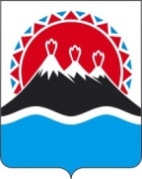 АГЕНТСТВО ИНВЕСТИЦИЙ И ПРЕДПРИНИМАТЕЛЬСТВА КАМЧАТСКОГО КРАЯОб утверждении плана проведения экспертизы нормативных правовых актов Камчатского края на 2017 годПриложение к приказу Агентства инвестиций и предпринимательства Камчатского края от 27 января 2017 года № 16-п№п/пЗаявителиРеквизиты нормативного правового актаСрок рассмотрения1Агентство инвестиций и предпринимательства Камчатского краяПостановление Правительства Камчатского края 03.04.2009 № 158-П                 «Об имущественной поддержке субъектов малого и среднего предпринимательства в Камчатском крае»февраль-июнь2Агентство инвестиций и предпринимательства Камчатского краяЗакон Камчатского края от 31.08.2011 № 624 «Об организации перевозок пассажиров и багажа легковым такси в Камчатском крае»июнь- август3Агентство инвестиций и предпринимательства Камчатского краяЗакон Камчатского края от 19.12.2008 № 209 «Об административных правонарушениях»июнь- август4Агентство инвестиций и предпринимательства Камчатского краяПостановление Правительства Камчатского края от 08.08.2008 № 242-П             «Об установлении порядка заключения договора о предоставлении торгового места на розничном рынке на территории Камчатского края и упрощенного порядка предоставления торговых мест на сельскохозяйственных рынках, сельскохозяйственных кооперативных рынках на территории Камчатского края»июнь- август5Агентство инвестиций и предпринимательства Камчатского краяЗакон Камчатского края от 22.09.2008 № 129 «О государственной поддержке инвестиционной деятельности в Камчатском крае»август-октябрь